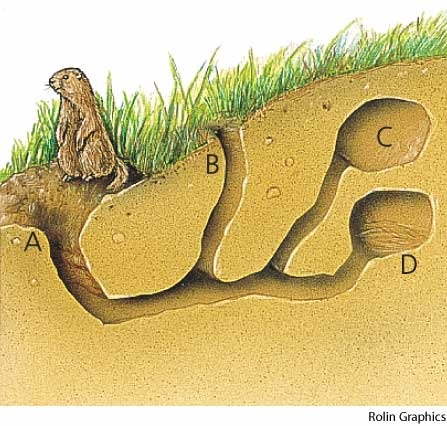 burrow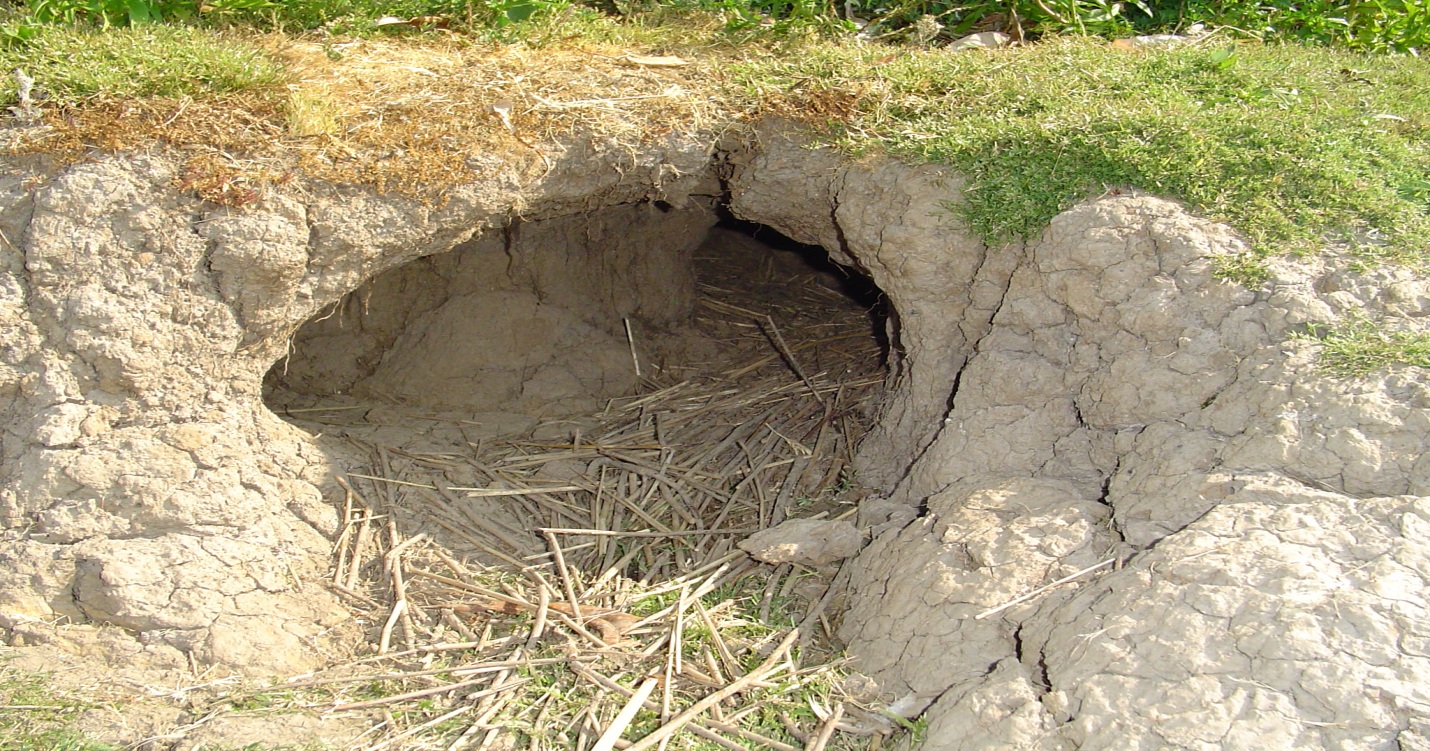 burrow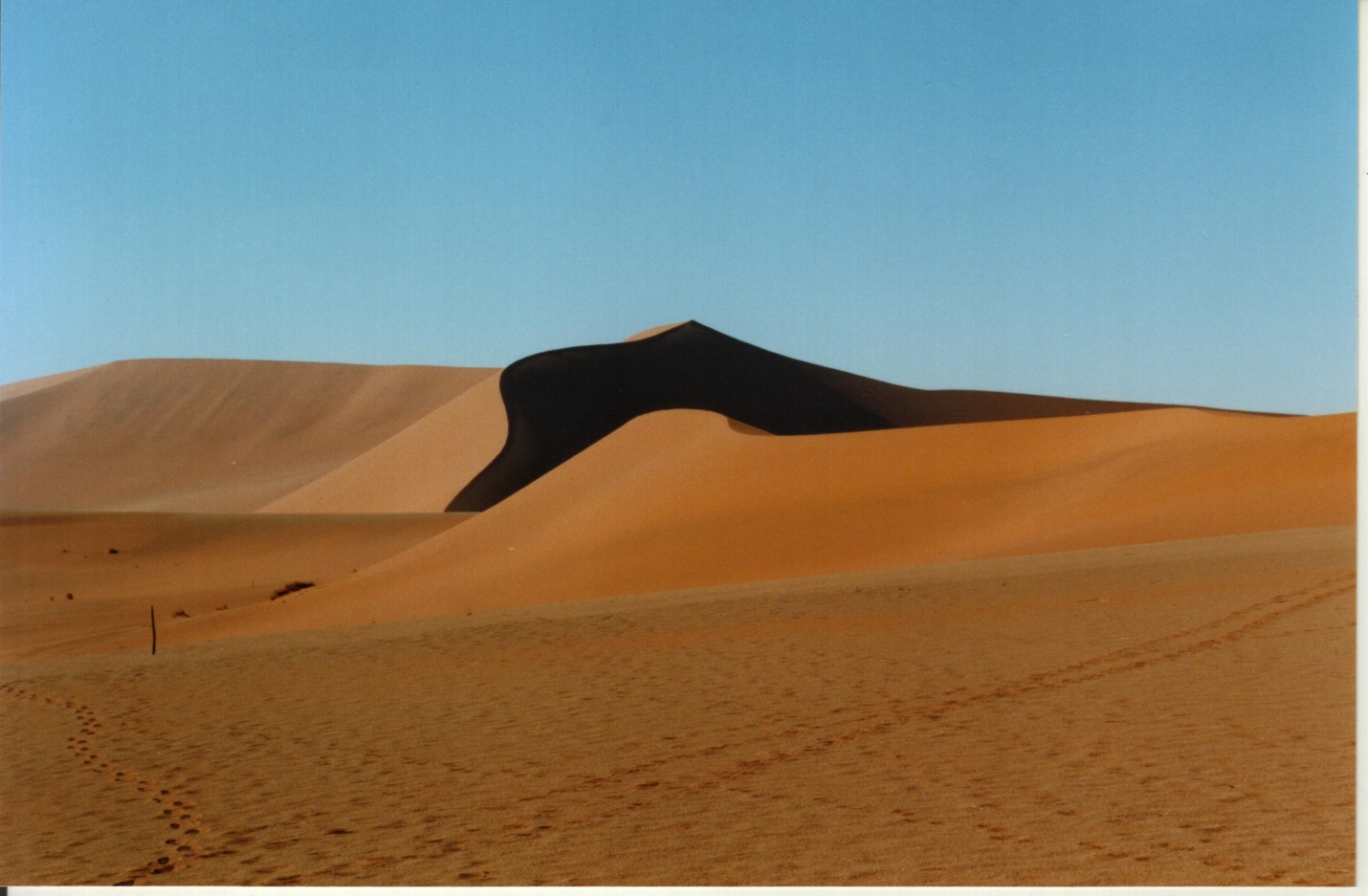 desert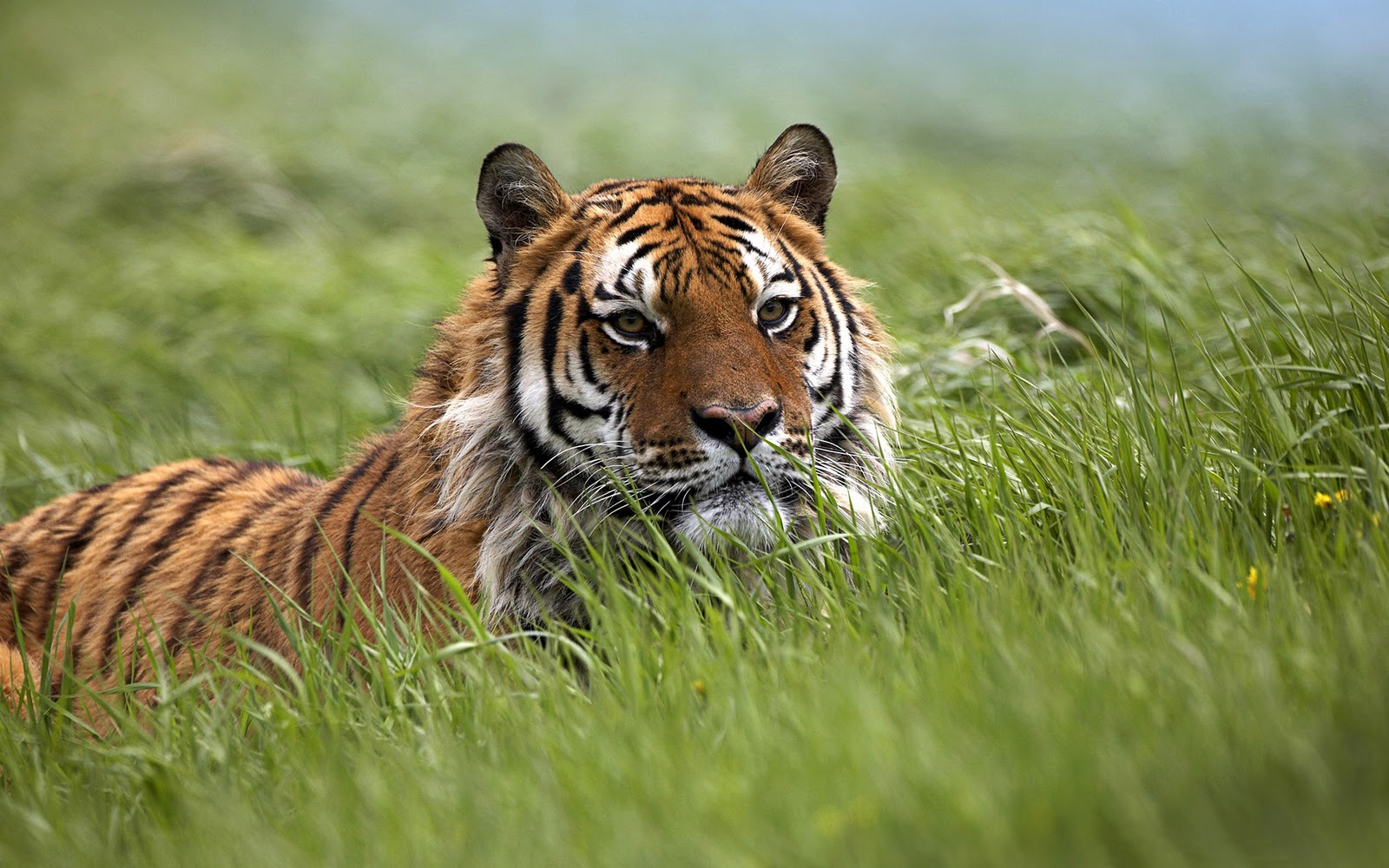 patient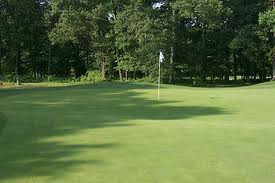 shade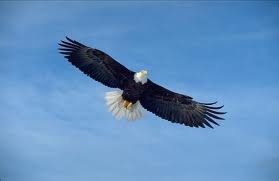 soaring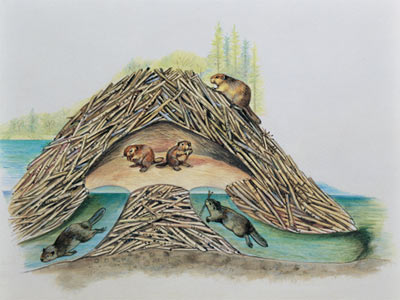 lodge